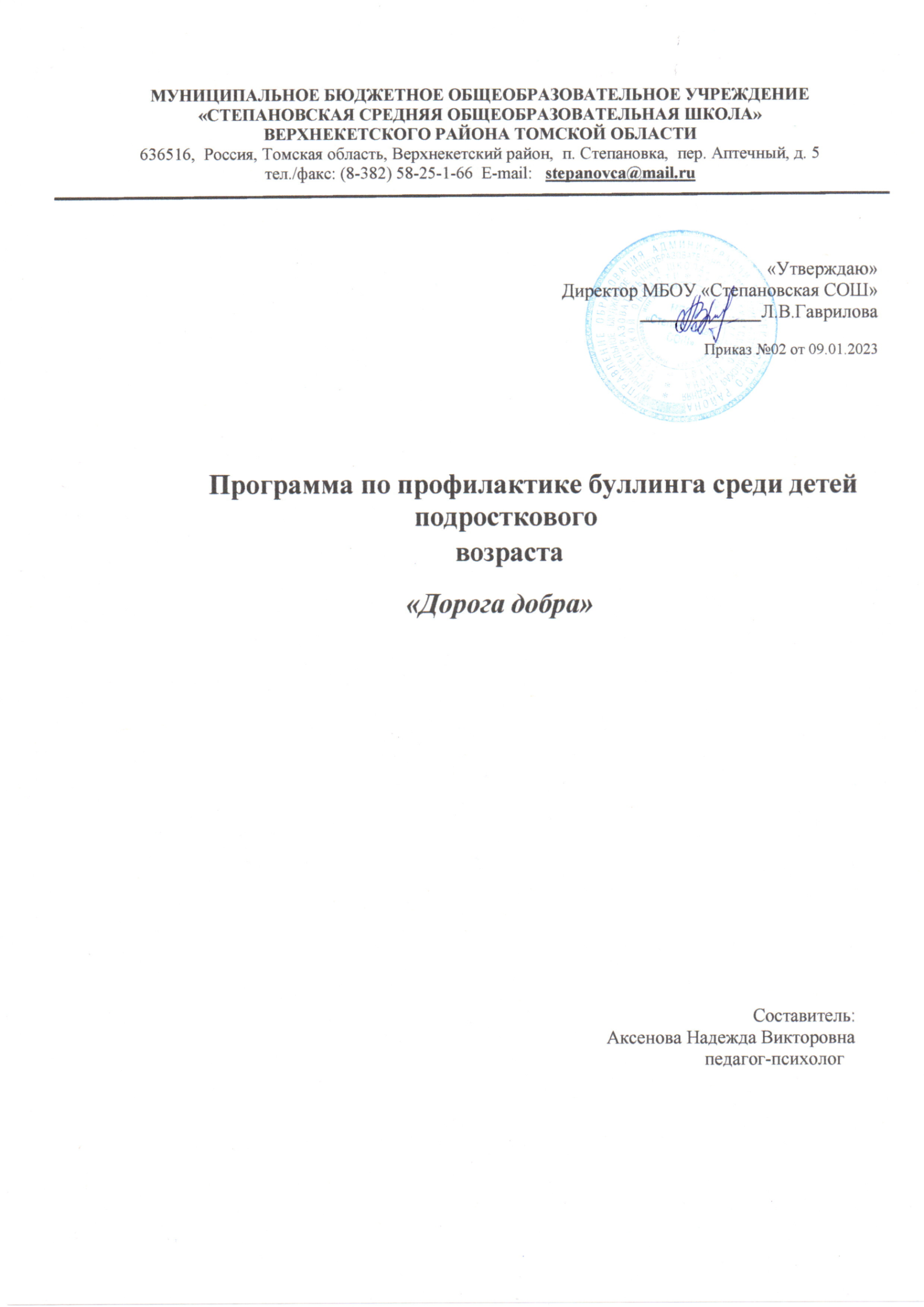 СОДЕРЖАНИЕ ПРОГРАММЫПояснительная запискаПримерный комплексный план мероприятий по профилактике явлений буллинга (моббинга) в МБОУ  «Степановская СОШ» на  2022-2023ггПриложения. Диагностические материалы.
- Анкеты по буллингу в соц. сетях.
- Тренинги безопасного поведения.- Рекомендации педагогам и родителям ЗаключениеСписок использованных источниковПОЯСНИТЕЛЬНАЯ ЗАПИСКААктуальность проблемы.Травля детей сверстниками («буллинг») – одна из наиболее распространенных проблем в образовательных организациях и детских коллективах, которая существенно увеличивает риск суицида среди подростков, приводит к эскалации агрессии и насилия в группе и в учреждении, снижению успеваемости, эмоциональным и невротическим проблемам.В настоящее время проблеме исследования и профилактике буллинга уделяется большое внимание. И потому вопрос предупреждения ситуаций насилия в системе образования очень актуален, как во всем мире, так и в России. В группу повышенного риска по частоте буллинга попадают дети 11 -12 лет.В связи со сложившейся ситуацией на образовательные организации ложится ответственность за проработку и устранения проблемы буллинга, что позволит сохранить психологическое здоровье учащихся и создание комфортной развивающей образовательной среды, обеспечивающей высокое качество образования, духовно-нравственное развитие и воспитание обучающихся, а также гарантирующей охрану и укрепление физического, психологического и социального здоровья обучающихся.В современных условиях педагоги и психологи все чаще обращаются к вопросам толерантности и противостояния агрессии. Особенную актуальность эти вопросы приобретают в подростковом возрасте в силу его изначальной кризисности, отсутствия стабильности и чувства защищенности. Крайне актуальным становится вопрос о психологической безопасности образовательной среды и профилактики негативных явления.Англоязычное слово «буллинг» (bullying) становится в последнее время общепринятым для обозначения школьной травли и обозначает травлю, повторяющуюся агрессию по отношению к определенному субъекту, включающую в себя принуждение и запугивание. Однако это явление имеет много «лиц». Так, моббинг, буллинг, хейзинг, кибермоббинг и кибербуллинг – англоязычные названия разновидностей этого опасного явления. И для того, чтобы определить направления профилактической работы, субъекты воздействия, необходимо дифференцировать вышеуказанные понятия.Моббинг (англ. mob – толпа) – это форма психологического насилия в виде массовой травли человека в коллективе.Школьный моббинг – это разновидность эмоционального насилия в школе, когда класс или большая часть класса ополчается на кого-то одного и начинает его травить с какой-либо целью. Тех, кто травит, называют мобберами, а тех, кого травят, — «жертвами».Моббинг – это своего рода «психологический террор», включающий систематически повторяющееся враждебное и неэтичное отношение одних людей, направленное против других, в основном одного человека. Например, моббинг против «новичка».Формы моббинга: насмешки над физическими недостатками, изоляция, отвержение, подразнивание, толкание, высмеивание одежды и т.д.Буллинг (англ. bullying, от bully — хулиган, драчун, задира, грубиян, насильник) — это систематическое, регулярно повторяющееся насилие, травля со стороны одного школьника или группы школьников в отношении отдельного школьника, который не может себя защитить.Буллинг – это психологический террор. Он всегда преследует цель — затравить жертву, вызвать у нее страх, деморализовать, унизить, подчинить. Обидчики дают ребенку неприятные прозвища, обзывают, бойкотируют, угрожают, отбирают личные вещи или намеренно портят их, бьют или пинают, заставляют делать неприглядные и оскорбляющие достоинство действия, распространяют лживые сведения, сплетни и слухи, исключают ребенка из круга общения, совместных занятий, игр, игнорируют и т.д. Обидчики — булли — чрезвычайно изобретательны.Обидчиками могут быть и девочки-подростки, ибо буллингне зависит от пола, роста, национальности или предпочтений. Он просто есть и все, как элемент школьной жизни. Повод может быть самым разным. Поэтому пострадать от буллинга может любой ученик. При этомзачастую могут даже отсутствовать какие-либо конкретные основания для агрессии. Объектом буллинга чаще всего выбирают тех, кто отличается от других детей и не может себя защитить.По сути моббинг и буллинг схожие понятия — это травля. В то же время буллинг отличается от моббинга тем, что в роли преследователя выступает не весь класс, а конкретный ученик или группа учеников, которые имеют авторитет.Хейзинг (англ. hazing) — неформальные ритуальные насильственные обряды, исполняемые при вступлении в определенную группу, и для дальнейшего поддержания иерархии в этой группе. В большей степени хейзинг характерен для закрытых (военизированных, спортивных, интернатных, и др.) учреждений.Хейзинг –   это   неуставные   отношения   в   коллективе,   например,   известная   у нас«дедовщина».Хейзинг встречается и в обычных образовательных учреждениях, особенно, если при них есть общежития. Новичкам одноклассники или учащиеся более старших классов (курсов) навязывают унижающие достоинство различные действия, например, публично пройтись раздетым, вымыть пол в туалете зубной щеткой и т.д.В последнее время к формам психологического давления, присущего традиционной травле, добавились возможности всемирной паутины — кибермоббинг и кибербуллинг.Кибермоббинг и кибербуллинг – интернет-травля — это намеренные оскорбления, угрозы, сообщение другим компрометирующих данных с помощью современных средств коммуникации: компьютеров, мобильных телефонов, электронной почты, Интернета, социальных сетей, блогов, чатов и т.д.Интернет-травля может осуществляться также через показ и отправление резких, грубых или жестоких текстовых сообщений, передразнивание жертвы в режиме онлайн, размещение в открытом доступе личной информации, фото или видео с целью причинения вреда или смущения жертвы; создание фальшивой учетной записи в социальных сетях, электронной почты, веб-страницы для преследования и издевательств над другими от имени жертвы и т.д.Интернет-травля отличается от других видов насилия тем, что позволяет обидчику сохранить анонимность и вероятность быть непойманным.Наиболее часто употребляемым в настоящее время понятием, обозначающим все указанные явления, выступает «буллинг». И сегодня буллинг – это социальное явление, без которого не строится ни один детский коллектив. В любом классе, группе есть лидер,«середнячки» и «слабое звено» – тот, кто становится объектом насмешек. Если ребенок по каким-то причинам выпадает из общей массы, рядом обязательно найдется тот, кто захочет самоутвердиться за его счет. В детском коллективе буллинг зачастую является результатом незанятости детей.Предпосылками буллинга являются:зависть, желание унизить жертву ради удовлетворения своих амбиций, для развлечения, самоутверждения;желание подчинить, контролировать кого-то;виктимность жертвы (особенности личности и поведения индивида, навлекающие на него агрессию со стороны других людей, такие как покорность, внушаемость, неумение постоять за себя, неосторожность, доверчивость, легкомыслие, недифференцированная общительность, а также психические расстройства).Последствия буллинга могут быть различными: от не успешности в учебной деятельности и в жизни до самоубийства жертвы.Кроме того, буллинг зачастую это скрытый процесс и для его предотвращения, разрешения конфликта и устранения последствий необходимо слаженное взаимодействие окружения ребенка и всех вовлеченных в образовательную деятельность лиц.Цель, задачи, методы, направления работы. Цель программы:формирование в образовательном процессе нетерпимого отношения к различным проявлениям насилия по отношению к обучающимся;повышение информированности обучающихся о возможных рисках и опасностях;повышение ответственности родителей за действия, направленные против детей;воспитание у обучающихся уважения к правам человека, личности, как к неповторимой сущности человека;формирование у обучающихся адекватных представлений о правах человека и правилах поведения у опасных ситуациях.информирование педагогов о способах профилактики буллинга в детской среде. Программа предусматривает решение следующих задач:профилактика всех форм насилия над обучающимися дома, в образовательной организации, в общественных местах;организация	совместной	работы	с	родителями	по	повышению	их	уровня образованности и компетентности в различных трудных жизненных ситуациях;Основные группы методов профилактики:методы, ориентированные на конкретных детей и подростков;методы, ориентированные на семейные отношения;методы, ориентированные на ближайшее окружение ребѐнка (микросоциум).Направления работы:Направления работы на уровне ОУ:диагностика психоэмоциональной среды ОУ и мотивационно-образовательная работа с администрацией;программы формирования благоприятного психологического климата ОУНаправления работы с педагогическим коллективом и родителями:консультативно-образовательная работа с педагогическим составом и родителями;мероприятия,	направленные	повышение	психолого-педагогической	компетентности взрослых (родителей, педагогов).Направления работы с обучающимисяконсультативно-коррекционная работа с детьми, подвергшимися жестокому обращению;информационно-просветительская работа с коллективом обучающихся;повышение уровня коммуникативной культуры обучающихся;профилактика и коррекция отклонений в эмоциональной сфере детей и подростков;профилактика асоциального поведения школьников;развитие навыков стрессоустойчивости, конструктивного поведения в конфликте и уверенного поведения, навыков саморегуляции.Мероприятия должны осуществляться на трех уровнях: образовательной организации, группы и индивидуальном.Первичная профилактика реализуется по 3 направлениям:Создание условий недопущения буллинга.Скорейшее и грамотное разобщение ребенка со стрессовыми воздействиями.Укрепление защитных сил организма в противостоянии травле как для условно здоровых детей, так и для уже имеющих соматическую или психическую патологию.На первом этапе следует признать наличие проблемы и осознать ее масштаб.На втором – определить проблему (ее суть, серьезность, частоту возникновения, длительность, состояние жертвы, участников, свидетелей). Контролируются агрессивные намерения обидчиков и состояние жертвы. Вырабатывается план действий.На третьем – реализуется выработанный план.Вторичная профилактика сводится к своевременному выявлению у подростков патологических последствий буллинга и оказанию квалифицированной комплексной помощи.Третичная профилактика предполагает реабилитацию детей и подростков с тяжелыми формами последствий травли. Острый психоз и суицидальное поведение – поводы дляэкстренной госпитализации. При выявлении признаков тяжелого душевного расстройства необходимо экстренно убеждать родителей проконсультировать ребенка у психиатра.Если проявления буллинга вовремя не пресекаются, то со временем они становятся все более опасными. Реакция образовательного сообщества на случаи насилия – важный аспект в решении проблемы.Одномоментно и навсегда искоренить проблему буллинга невозможно. Однако если ею будут вплотную и серьезно заниматься все участники образовательного процесса, то высока вероятность избежать многих конфликтов.Ключевые слова, раскрывающие сущность профилактики буллинга: предохранение, предупреждение, предостережение, устранение и контроль. Профилактическая работа предполагает изменение социальной, семейной, личностной ситуации обучающегося путем применения специальных педагогических и воспитательных мер, способствующих улучшению качества его жизни и поведения.Основная цель профилактических мероприятий направлена на то, чтобы, помочь ребенку совладать со стрессовой ситуацией и агрессией.Задачи профилактики буллинга:подготовка учителей для работы с трудными детьми;содействие улучшению социального самочувствия;психолого-педагогическое просвещение родителей;устранение психотравмирующей и социально опасной ситуации;снижение риска злоупотребления токсическими веществами, наркотиками и алкоголем;развитие и формирование самостоятельности и социальной компетентности;изменение представлений о самом себе и об отношениях с окружающими.Объединение профилактических мероприятий в единую систему позволит создать в образовательной организации безопасное психологическое пространство. В основном меры сводятся к формированию определенных установок у каждого отдельного ученика, а также введению правил и норм, направленных против буллинга.Ожидаемые результаты программы: у участников образовательного процесса сформировано нетерпимое отношение к различным проявлениям насилия по отношению к другим; обучающиеся проинформиованы о возможных рисках и опасностях; повышение ответственности родителей за действия, направленные против детей; у обучающихся формируется адекватное представлене о правах человека и правилах поведения у опасных ситуациях; педагоги проинформированы о способах профилактики буллинга в детской среде; проведена совместная работа с родителями по повышению их уровня образованности и компетентности в различных трудных жизненных ситуациях.Примерный комплексный план мероприятий по профилактике явлений буллинга (моббинга) в МБОУ «Степановская СОШ» на 2022-2023ЗаключениеПредупреждение буллинга (моббинга) в образовательной среде МБОУ «Степановская СОШ» требует комплексного, систематического подхода к рассмотрению данной проблемы и реализации определенных профилактических мероприятий.Буллинг (моббинг) – это сложноорганизованное явление, представленное целой совокупностью форм его проявления, что составляет основу для многоплановой разработки мероприятий. Знание основных личностных особенностей, возрастных характеристик участников буллинга (моббинга) позволяет выявить конкретные формы взаимодействия с ними, разработать тактику профилактической работы. Индивидуальная работа с учащимися должна быть организована на основании изученных особенностей поведения подростков в целом, их индивидуальных качеств и возможных психоповеденческих отклонений.Профилактическая работа с данной проблемой должна начинаться с выявления причин и последствий буллинга (моббинга) в конкретной образовательной среде, так как они имеют четкую взаимосвязь и составляют совокупность асоциальных факторов девиации подростков. Самой распространенной причиной являются конфликтогенность в ученическом коллективе, а также отсутствие надлежащего контроля за ситуацией в группе со стороны педагога, в связи с чем подростки лишаются возможности развиваться физически и нравственно в психологически благоприятных условиях.Реализация программы профилактики буллинга (моббинга) должна осуществляться группой специалистов, профилактическая деятельность которых разграничена и определена в соответствии со спецификой деятельности каждого из них.В настоящее время проблема буллинга (моббинга) еще недостаточно проработана как отечественными исследователями, так и на законодательном уровне. Однако, данное явление существует в образовательной среде и требует разработки и реализации предупредительных мер. Необходим комплекс мероприятий, который будет направлен, прежде всего, на проработку системы отношений в детском коллективе, с учетом особенностей членов группы, на индивидуальную работу с каждым участником, а также на просвещение всех субъектов образовательных отношений (администрации, педагогического коллектива, родителей и учащихся) в рамках настоящей проблемы и в области разработки направлений профилактики буллинга (моббинга).Главным принципом как в проведении профилактической работы в рамках проблемы буллинга (моббинга), так и в отношениях, в общении на разных уровнях должен стать «Не навреди!».ЛитератураАверьянов А.И. Буллинг как вызов современной школе // Педагогика, психология и социология. – 2013. – № 18. – С. 45-50.Алексеева И.А., Новосельский И.Г. Жестокое обращение с ребенком. Причины. Последствия. Помощь. - М.: Генезис, 2006. - 256 с.Бердышев, И.С. Лекарство против ненависти // Первое сентября – 2005. – № 18. – С. 3.Бочавер А.А., Хломов К.Д. Буллинг как объект исследований и культурный феномен // Психология. Журнал Высшей школы экономики, 2013. – Т. 10. – № 3. – С. 149-159.Вишневская В.И., Бутовская М.Л. Феномен школьной травли: агрессоры и жертвы в российской школе // Этнографической обозрение. – 2010. – №2. – С. 55-68.Гребенкин Е.В. Профилактика агрессии и насилия в школе. – Р-н/Д: Феникс. 2006. – 157 с.Глазман	О.	Л.	Психологические	особенности	участников	буллинга	//Известия Российского гос. пед. ун-та имени А.И. Герцена. - 2009. - № 105. - С. 159-165.Кон И.С. Что такое буллинг, как с ним бороться? [Электронный ресурс] Режим доступа: http://www.sexology.narod.ru/info18.html. (дата обращения: 06.06.2016)Кривцова С.В. Буллинг в школе vs сплоченность неравнодушных. Организационная культура ОУ для решения проблем дисциплины и противостояния насилию. - М.: Федеральный институт развития образования, 2011. - 120 с.Кутузова Д.А. Травля в школе: что это такое и что можно с этим делать // Журнал практического психолога. Вып.1. 2007. С. 72—90.Лаптева В.Ю. Психологические особенности подростков с разным уровнем защищенности от психологического насилия в образовательной среде : автореф. дис. . канд. психол. наук. СПб, 2010. 26 с.Лэйн Д. А. Школьная травля (буллинг) //Детская и подростковая психотерапия / под ред. Д. Лэйна и Э. Миллера. - СПб: Питер, 2001. С. 240-276.Маланцева, О.Д. «Буллинг» в школе. Что мы можем сделать? // Социальная педагогика.– 2007. – № 4. – С. 90–92.Методические рекомендации по предотвращению буллинга (травли среди сверстников) в детских коллективах/Сост. А.Е. Довиденко и др. – Екатеринбург: «Семья детям», 2014. - 29 с.Мерцалова Т. Насилие в школе: что противопоставить жестокости и агрессии? // Директор школы. 2000. – № 3. – С. 25–32.Ожиёва Е.Н. Буллинг как разновидность насилия. Школьный буллинг [Электронный ресурс]	//Психологи	и	социология.	2008.	№5.	Режим доступа:http://www.rusnauka.com/33_NIEK_2008/Psihologia/37294.doc.htm (дата обращения: 03.06.2016)Петросянц В.Р. Психологические характеристики старшеклассников — участников буллинга в образовательной среде // Эмиссия. Электронный научный журнал. 2010. – URL: http://www.emissia. org/offline/2010/1479.htmПопова Е. И., Пчелинцева И. В. Специфика жестокого обращения с детьми в школьной среде // Научно-методический электронный журнал «Концепт». – 2014. – № 6 (июнь). – С. 106–110. – URL: http://e-koncept.ru/2014/14158.htm.Практическая психология образования/Под ред. И.В. Дубровиной. – М.: «Академия», 2000. - 528 с.Предотвращение насилия в образовательных учреждениях. Методическое пособие для педагогических работников /Л.А. Глазырина, М.А. Костенко; под ред. Т.А. Епояна. - М.: БЭСТ- принт, 2015. - 144 с.Руланн Э.Г. Как остановить травлю в школе. Психология моббинга. – М.: Генезис, 2012. — 264 с.Сафонова Т.Я., Цымбал Е.И. Жестокое обращение с детьми - М.: Психология и педагогика, 1993г.Селиванова О.А., Шевцова Т.С. Профилактика агрессивности и жестокости в образовательном учреждении. - Тюмень: Издательство Тюменского государственного университета, 2011. – 232 с.Стрельбицкая A.A. Динамика школьного буллинга в коллективах старшего звена // Педагогическая диагностика. – 2010. – №2. – С. 104-124.Ушакова Е. Буллинг новый термин для старого явления // Директор школы. 2009. №6. С.84-87.Файнштейн Е.И. Моббинг, буллинг и способы борьбы с ними // Директор школы. 2010.№7. С.72-76.Школа	без	насилия.	Методическое	пособие/Под	ред.	Н.Ю.	Синягиной,	Т.Ю. Райфшнайдер. М.: АНО «Цнпро», 2015. - 150 с.Приложение 1. Опросник "Интернет - травля в социальных сетях"Здравствуйте. Предлагаю вам поучаствовать в исследование влияния негативной интернет - среды на личность подростка. В опросе может участвовать любой желающий  в возрасте от 10 до 16 лет. Если вы заинтересовались данной темой, прошу вас ответить на несколько вопросов. Анкета анонимна, поэтому старайтесь отвечать искренне. Заранее спасибо за участие.Укажите ваш пол ______
Укажите ваш возраст ____
Пользуетесь ли вы социальными сетями в качестве коммуникации?
Да
НетСталкивались ли вы с травлей в реальной жизни?
Да, сталкивался
Нет, не сталкивалсяСталкивались ли вы с травлей в виртуальном мире?
Да
НетПриходилось ли вам наблюдать за проявлениями интернет - травли какого-либо человека в социальных сетях?
Да
НетКак часто вы наблюдаете(ли) проявления интернет - травли в интернете?
Сталкивался один раз
Сталкивался несколько раз
Постоянно сталкиваюсьКак часто кто-то проявляет(л) агрессию по отношению к вам?
Проявляли 1 раз
Проявляли несколько раз
Постоянно проявляютЗа что по вашему мнению могут травить человека в интернете?
_______________________________________________________________________________________________________________________________________________________________________________________Почему, по вашему мнению, человек совершает травлю в интернете?
_______________________________________________________________________________________________________________________________________________________________________________________Есть ли у вас фейковый аккаунт в социальных сетях?
Да
НетДля каких целей вы его используете?
_______________________________________________________________________________________________________________________________________________________________________________________ Размещали ли вы чужие фото или видеоматериалы с целью унизить или оскорбить другого человека?
а)Да
б)Нет Создавали ли вы или ваши знакомые группы, высмеивающие какого-либо человека?
а)Да
б)НетПриходилось ли вам оставлять негативные комментарии о другом человеке на его странице или каком-либо сообществе?
а)Да
б)НетРазмещал ли кто - то ваши фото или видеоматериалы с целью унизить или обидеть вас?
а)Да
б)НетМеняется ли ваше настроение после посещения социальных сетей?
а)Мое настроение улучшается
б)Мое настроение не меняется
в)Мое настроение ухудшаетсяСчитаете ли вы что интернет - среда оказывает на вас негативное влияние? 
а) Да
б) НетКакими способами вы стараетесь оградить себя от агрессии  и травли в интернете?
________________________________________________________________________________________________________________________________________________________Приложение 2.Психологический тренинг«Безопасное поведение»Цель: развить способность распознавать опасные ситуации и отработать навыки принятия решенияЗадачи: обсудить ситуации которые могут быть опасными             познакомить с различными способами уверенного отказа;               формировать положительный образ «Я» 1 Разогрев участников, психологический настрой: Упражнение «Возьми салфеток»
Упражнение  создает в группе веселую позитивную атмосферу. 
Необходимые материалы. Бумажные салфетки.
Процедура:
1. Участники тренинга сидят в общем кругу. Тренер передает по кругу пачку бумажных салфеток со словами: «На случай, если потребуется, возьмите, пожалуйста, себе немного салфеток».
2. После того как все участники взяли салфетки, тренер просит каждого представиться и сообщить о себе столько фактов, сколько салфеток он взял.
Обсуждение. Не требуется.2 Основная часть, введение в проблему:Психолог «Все мы с вами разные, и по разному можем реагировать на ситуации, возникающие в школе и дома» Теперь я вам предлагаю рассмотреть несколько жизненных ситуаций и определить стратегию безопасного поведения в этой ситуации. (Дети выбирают карточки с номером ситуации и на слайде высвечивается ситуация) Дети читают и обсуждают ситуации.1 СитуацияСергей шел по улице. Вдруг его кто-то окликнул. Он оглянулся и увидел хорошо одетого, солидного мужчину, стоявшего около иномарки. Сергей остановился и подошел к нему. Мужчина попросил мальчика отнести какую-то коробку в офис, находящийся в доме напротив. Сергей стал отказываться. Тогда мужчина стал его уговаривать… Сначала он предложил ему за услугу деньги, потом стал нервно объяснять, почему он сам не может ее отнести. Когда он разговаривал с Сергеем он старался не смотреть ему в глаза.2 СитуацияВам в социальной сети вконтакте пишет незнакомый человек, предлагает вам прислать просто так в подарок айфон 7 модели и деньги, просит вас, чтобы вы написали свой адрес и телефон куда отправить. Заманчивое предложение не так ли, но стоит ли соглашаться.3 ситуацияДевятиклассница Лена, в школе её одежда соответствует правилам, чёрно белые строгие брюки и блузка, почти нет косметики. В школе ведёт себя хорошо. После школы любит погулять с друзьями, ярко красится и одевает короткое платье. К каким неприятностям может привести внешний вид девушки?4 ситуацияУ вас есть лучший друг, с которым вы не разлей вода, друг вроде и проверенный и надёжный, однажды он вам предлагает подзаработать, и не плохую сумму. Просит вас поздно вечером его подождать у одного дома и просто сообщить ему, если вы заметите красную машину с номером ХХХ. Стоит ли соглашаться на такой заработок.5 ситуацияНазовите варианты – какое поведение девушки или юноши вам не понравилось бы, если вы считали его своим другом?В ходе обсуждения психолог вместе с детьми рассматривает способы отказа:Способы отказа:Нет, не могу.Нет, нет и еще раз нет.Нет, мне сейчас некогда.Нет, спасибо, мне не нужны деньги.Скажите «нет» и уйдете, не объясняя причин.Упражнение «Линия жизни»Упражнение формирует навыки ответственного поведения за последствия своих решений. Необходимые материалы: Листочки формата А5 на каждого участника, простые карандаши.Психолог: «Предлагаю вам  нарисовать свой жизненный путь от рождения до смерти в виде линии.» Затем подросткам предлагается  кратко обозначить события их прошлого, настоящего и будущего. После этого психолог предлагает представить, как изменится сценарий их линии жизни, если на определенном этапе они попадут в алкогольную или наркотическую зависимость. И нарисовать вторую линию. Затем идёт обсуждение, дети рассказывают, как, по их мнению, может измениться жизнь. Во время обсуждения сделать акцент на негативном отношении к злоупотреблению психотропными веществами и к умению отказываться о них.Завершающая частьПсихолог: «Очень часто может случиться, что, в сложную ситуацию может попасть ваш друг или одноклассник.  Часто бывает так, что обижают более слабых, сильные а остальные к этому равнодушны. Но если каждый из вас будет хоть чуточку добрее и внимательнее к другим, вы увидите, что хороших людей вокруг больше и появится множество друзей. Я предлагаю вам посмотреть небольшой ролик, в котором наглядно показано, что добро возвращается»Просмотр видеоролика «Будь добрее, ведь ради этого стоит жить»Обсуждение видеоролика.РефлексияУпражнение «Ваше настроение» Цель: узнать впечатления подростков от занятия.  Участники по кругу делятся впечатлениями от занятия.2. Упражнение «Фейерверк»-Ребята, просим вас встать круг, теперь опустите руки к низу, затем постепенно поднимаем руки к верху апплодируя.Прощание.Использованные ресурсы:https://www.psyoffice.ru/page,3,3396-eremeeva-n.-a.-100-igr-i-uprazhnenijj-dlja-biznes.html https://studfiles.net/preview/4017128/ Ролевые игры по безопасности "Моя безопасность"В ходе каждого занятия детям предлагаются ситуации, поиск выхода из которых происходит в ходе игры. Роли взрослых выполняют педагоги, волонтеры, роли детей - ребята из класса, группы, кружка (дети, с которыми проводится работа).Игра 1."Большое и маленькое "Нет".
(по мотивам сказки Гизелы Браун)Ситуация к проигрыванию:
Маленькое "нет" сидит на скамейке и ест шоколадку. Оно  действительно очень маленькое, по-настоящему крохотное и совсем тихое.
Тут подходит большая толстая женщина и спрашивает: "Могу я сесть рядом с тобой?" Маленькое "нет" тихо шепчет: "Нет. Мне было бы лучше побыть одному". Большая толстая женщина даже не услышала его и села на скамейку.
Тут подходит  мальчишка и спрашивает: "Могу ли я получить твою шоколадку?" Маленькое "нет" опять тихо шепчет: "Нет, я бы охотно съел ее сам". Но мальчишка также не услышал, забрал у маленького "нет" шоколадку и начал есть.
Затем  подошел мужчина, который уже  раньше часто видел маленькое "нет" в парке, и сказал: "Привет, Малыш! Ты очень симпатичный. Я могу тебя поцеловать?" Маленькое "нет" в третий раз прошептало: «Нет, я не хочу твоего поцелуя». Но мужчина, кажется, тоже не понял, подошел к маленькому "нет" и собрался его поцеловать.
Тут, наконец, терпение маленького "нет" лопнуло. Оно встало, вытянулось в высоту и во весь голос закричало: "НЕ-Е-ЕТ!" и еще раз: " НЕТ! НЕТ! НЕТ! Я  хочу один сидеть на  моей скамейке, я  хочу мою шоколадку есть сам, и я не хочу целоваться. Сейчас же оставьте меня в покое!"
Большая толстая женщина, мальчишка и мужчина широко открыли глаза: "Почему же ты так не сказал сразу?" - и пошли дальше своей дорогой.
А кто сейчас сидит на скамейке? Нет, не маленькое "нет", а большое "НЕТ". Оно большое, сильное и громкое и оно думает: «Стало быть так. Если  всегда тихо и нерешительно говорить "нет", люди этого не услышат.  Нужно громко и отчетливо говорить "НЕТ"».
Так маленькое "нет" стало  большим "НЕТ".Цель - научить ребенка громко и уверенно говорить "Нет".Роли: взрослые, подросток, ребенок.
Игровой материал: карточки с надписями, атрибуты и игрушки.Игра 2."Незнакомец"Ситуация к проигрыванию:
Вариант 1. На улице к ребенку подходит незнакомец и просит показать дорогу куда-либо.
Вариант 2. Во дворе к ребенку, играющему отдельно от детей, подходит старушка и просит помочь снять с дерева в соседнем дворе котенка.Цели:помочь ребенку уяснить, что ни с кем нельзя уходить никуда и никогда;научить видеть те ситуации, когда можно оказать помощь незнакомому человеку (для детей младшего школьного возраста);сформировать следующую модель поведения - при попытке похищения"кричать, бежать, рассказывать" (рассказывать другим взрослым, обязательно родителям);познакомить с правилом "докладов" родителям о своем местонахождении.Обязательное дополнение к проигрыванию ситуации "Незнакомец":
взрослый просит помочь ему посадить дерево, убрать мусор и т.д., то есть то, что не требует какого-либо удаления или уединения с ним. Тогда надо принять это правильно и оказать помощь. Возможно, это потребует участия других детей и будет происходить на виду у других людей. Обязательное правило: сообщить родителям о своем местонахождении.Роли: незнакомец, 5-6 ребят, играющих во дворе.
Игровой материал: игрушки, карточки с надписями.Игра 3."Один дома"Ситуация к проигрыванию:
Ребенок один дома. Звонок в дверь.Цель - сформировать безопасную стратегию поведения ребенка в данной ситуации: никогда и никому не открывать дверь, если он дома один.
Обязательное дополнение к проигрыванию ситуации "Один дома":
проигрываются все возможные и вероятные ситуации, после которых еще раз уточняется, что дверь нельзя открывать даже знакомому, соседу, водопроводчику (даже если сосед хорошо знакомый, а водопроводчика вызывали на этот день). Далее детям предлагается вспомнить сказки, в которых герои оказывались в аналогичных ситуациях, и это привело к печальным последствиям. Рассматривание рисунков к сказкам.Роли: взрослый (сосед, знакомый родителей, водопроводчик, милиционер, врач, незнакомец и т.д.) ребенок.
Игровой материал: различные атрибуты, рисунки к сказкам.Игра 4."Телефонный звонок"Ситуация к проигрыванию:
Ребенок один дома. Звонок по телефону.Цель - научить ребенка безопасному общению по телефону. Развивать умение самостоятельно принимать решение, действовать уверенно.
Обязательное дополнение к проигрыванию ситуации "Телефонный звонок":
- рассмотреть случай, когда к телефону никто не подходит, это может означать, что в доме никого нет.
- рассмотреть случай, когда ребенку по телефону говорят непристойности;
- когда угрожают.Роли: взрослый, ребенок.
Игровой материал: игрушечный телефон, рисунки по теме.Игра 5."Подкуп"Ситуация к проигрыванию:
Незнакомый человек предлагает ребенку какое-либо угощение, подарок.

Цель - выработать у ребенка безопасную стратегию поведения в данной ситуации: ничего не брать у незнакомца. При попытке похищения – "кричать, бежать, рассказывать".
Обязательное дополнение к проигрыванию ситуации "Подкуп":
после каждого игрового момента  обсуждение возможных последствий (угощение может быть отравлено, является подкупом, поводом  для знакомства и т.д.). Предложить детям самим придумать возможные ситуации. Вспомнить аналогичные ситуации из жизни, из сказок. Организовать рассматривание рисунков по теме.
Роли: взрослый, дети.
Игровой материал: различные угощения, игрушки, рисунки к сказкам.Игра 6."Машина"Ситуация к проигрыванию:
Ребенок идет по улице. Недалеко от него останавливается машина.
Вариант 1: взрослый спрашивает у ребенка дорогу куда-либо;
Вариант 2: взрослый предлагает подвезти.Цели:выработать безопасную стратегию поведения у ребенка в данной ситуации:нельзя подходить к краю дороги и приближаться к машине (Правило "Трех больших шагов");не садиться в автомобиль;твердо и уверенно отвечать отказом.Обязательное дополнение к  проигрыванию ситуации "Машина": рассмотреть и обсудить все возможные варианты этой ситуации в ходе анализа игры.
Если взрослый спрашивает дорогу куда-либо, можно посоветовать ему спросить об этом у кого-нибудь из взрослых, но строго соблюдать правило "Трех больших шагов".
Обязательно проиграть ситуацию, в которой ребенка приглашают сесть в машину друзья или знакомые родителей. Без предварительной договоренности с родителями или заранее оговоренного пароля, этого делать нельзя.
В ситуации "Вариант 2", обсудить возможные предлоги, с которыми взрослый может обратиться к ребенку.
Здесь главное правило: не садиться в машину никогда и ни под каким предлогом.
Обязательно проиграть ситуацию, когда водитель на машине преследует ребенка.
Правило: бежать в сторону, противоположную движению машины.В конце проведения игрового занятия использовать упражнение на умение громко кричать. В игре использовать рисунки (рассматривание, обсуждение)Роли: взрослый "за рулем автомобиля", ребенок.
Игровой материал: атрибуты к игре, рисунки.Игра 7."Если потерялся"Ситуация к проигрыванию:
Ребенок теряется в многолюдном месте (рынок, стадион, парк, в поездке и т.д.)Цели:научить ребенка обращаться за помощью к взрослым, уметь найти безопасного незнакомца (милиционер, продавец, кассир, водитель автобуса, троллейбуса и т.п.);воспитывать чувство уверенности при общении с людьми, способными оказать помощь.Обязательное дополнение к проигрыванию ситуации "Если потерялся": в процессе игры подвести ребенка к тому, что он должен быть настойчивым в поиске помощи (если не помогут в первый раз, обращаться во второй и третий). Во избежание подобных ситуаций можно предложить ребенку заранее договориться с родителями о том месте, где они будут ждать друг друга в случае, если ребенок потеряется. Помочь твердо запомнить следующее: незнакомые люди, к которым  дети обращаются за помощью сами, гораздо безопаснее тех, которые первыми предлагают ее ребенку.Роли: взрослые, ребенок, массовка - вся группа.
Игровой материал: карточки с надписями.Игра 8." Защита"Ситуация к проигрыванию:
Взрослый пытается затащить ребенка в подъезд (подворотню, на стройку и т.д.)Цель - выработать безопасную стратегию поведения ребенка в данной ситуации, научить его не теряться, быть решительным и пытаться спасти себя.Обязательное дополнение к проигрыванию ситуации "Защита": рекомендуются упражнения на умение громко кричать "Это не мой папа!", "Спасите!" и т.п. (выслушать предложения детей).
В данной ситуации дети могут кусаться, царапаться, драться, бороться.
Важно научить ребенка не сдаваться и продолжать придумывать новые попытки выйти из ситуации.
Проиграть ситуацию преследования незнакомцем. В этом случае можно юркнуть в "убежище", если оно рядом (в том случае, если преследующий отстал и не видит, куда может последовать ребенок), а если нет - бежать в ближайшее людное место. Если и  этого нет - кричать как можно громче и пытаться спастись бегством. Предложить детям самим придумать дополнительные средства  и способы защиты.Роли: взрослый, ребенок.
Игровой материал: карточки с надписями.Игра 9."Дорога домой"Ситуация к проигрыванию:
Друг предлагает ребенку поздним вечером сократить дорогу домой, пройдя через пустырь или двор.Цель - научить ребенка отказывать, говорить "Нет", учить относиться серьезно к подобным ситуациям и с уверенностью отстаивать свое мнение.Обязательное дополнение к проигрыванию ситуации "Дорога домой": предложить для проигрывания различные ситуации, когда дети могут стать легкой добычей преступника. Попросить ребенка попробовать убедить друга не ходить опасным путем. Помочь ему понять, что отказ от подобного предложения  является не трусостью, а разумным и безопасным поведением.Роли: ребенок, его друг, взрослые.
Игровой материал: карточки с надписями.Игра 10."Вымогательство"Ситуация к проигрыванию:
Вариант 1. Ребенок идет с другом. По дороге к ним пристают трое старшеклассников и вымогают деньги.Вариант 2. На улице незнакомец требует отдать ему украшения (у девочек - сережки, цепочка, кольцо и т.п.), деньги.Цель - выработать у ребенка безопасную стратегию поведения в данной ситуации: отдать беспрекословно. Помочь понять, что такое поведение не является трусостью, что жизнь и здоровье - самое дорогое, что у них есть, и что главное - выйти из ситуации живым и здоровым.Обязательное дополнение к проигрыванию ситуации "Вымогательство": проиграть ситуацию, когда вымогательством занимаются сверстники (можно оказать сопротивление, предварительно рассчитав свои силы).Роли: взрослые, дети (сверстники).
Игровой материал: карточки с надписями, украшения, деньги.Игра 11."Опасность"Ситуации к проигрыванию:
Вариант 1. В квартире начался пожар.
Вариант 2. Ребенок в доме с одним из взрослых. Взрослому стало плохо.
Вариант 3. Ребенок в доме один. Кто-то пытается взломать дверь.
Вариант 4. Ребенок в доме один, ощущается запах газа.
Цель - выработать безопасную стратегию поведения в каждой из указанных ситуаций. Научить не теряться, хорошо ориентироваться в номерах телефонов служб, обязательно знать свой адрес, номер телефона, уметь открывать замок входной двери.Обязательное дополнение к проигрыванию ситуации "Опасность": в ходе проигрывания обсуждать каждое действие ребенка и возможные последствия ситуации, выбирать наиболее удачные варианты поведения, выслушивать высказывания детей по каждому случаю и их предложения.Роли: ребенок в различных ситуациях, взрослые.
Игровой материал: карточки с надписями.№п/пМероприятияСроки проведенияОтветственныеНормативно-правовое и информационное обеспечение мероприятий,определяющих профилактику буллинга:Нормативно-правовое и информационное обеспечение мероприятий,определяющих профилактику буллинга:Нормативно-правовое и информационное обеспечение мероприятий,определяющих профилактику буллинга:Нормативно-правовое и информационное обеспечение мероприятий,определяющих профилактику буллинга:1.Утвердить программу профилактики буллинга (моббинга) в МБОУ «Степановская СОШ» на учебный годРазработать:комплексный план мероприятий МБОУ «Степановская СОШ» по профилактике и предотвращению буллинга (моббинга) на учебный год;методические материалы (рекомендации для педагогов и родителей, классные часы, беседы, тренинги и пр.) в рамках реализуемого плана мероприятий3) Подготовить:информационный материал по профилактике детского насилия и буллинга (моббинга) для размещения на сайте школы;раздаточные материалы (памятки, буклеты, стендовую информацию) для всех субъектовобразовательных отношений (обучающихся, педагогов, родителей) по проблеме буллинга;августавгуст- сентябрьв течение уч.годав течение уч.годазам. директора  по ВРзам. директора по ВР,  педагог- психолог, социальный педагог, руководитель психолого-педагогической службызам. директора, педагог- психолог, социальный педагог, руководительпсихолого-педагогической службыОрганизационно-педагогическая и научно-методическая работас педагогическим коллективомОрганизационно-педагогическая и научно-методическая работас педагогическим коллективомОрганизационно-педагогическая и научно-методическая работас педагогическим коллективомОрганизационно-педагогическая и научно-методическая работас педагогическим коллективом2.Совещание при директоре: «Организация работы по профилактике буллинга (моббинга) в образовательной среде школы»Совещания при заместителе директора по работе по темам:распространенность и особенности проявления буллинга (моббинга) в группах обучающихся;буллинг (моббинг): актуальность, состояние проблемы и психологическое сопровождение жертв буллинга (моббинга);роль педагога в профилактике буллинга (моббинга) в ученических коллективах;Пополнение методической копилки новыми формами работы по профилактике и предотвращению буллинга (моббинга) в школеСеминары, круглые столы, деловые игры, тренинги для педагогов на темы:Нормативные основания и алгоритм действий педагогов в случае подозрения на возможный факт насилия в детском коллективе.Буллинг (моббинг) в образовательной среде: каксентябрьв течение уч.годав течение уч.годав течение уч.годазам. директора зам. директоразам. директора, педагог- психолог, социальный педагог, руководитель ШСПзам. директора, педагог- психолог, социальныйпедагог,помочь ребенку побороть агрессию. Методы предотвращения буллинга5) Групповые консультации по проблемным ситуациям:Насилие в образовательной среде: что противопоставить жестокости и агрессии?Буллинг или как не стать жертвой?Детский буллинг (моббинг). Как защитить ребенка от травли?6) Индивидуальные консультации педагогов по профилактике конфликтных ситуаций в детском коллективе, в общении, по вопросам оказания поддержки неуверенным, отвергнутым детям, создание ситуации успехав течение уч.года(по запросу)в течение уч.года(по запросу)руководитель ШСПзам. директора, социальный педагог, рукводитель ШСПзам. директора, социальный педагог, рукводитель ШСПРабота с родителями обучающихсяРабота с родителями обучающихсяРабота с родителями обучающихсяРабота с родителями обучающихся3.1) Родительские собрания в классах ( рамках месячника "Здоровье и безопансоть школьников":Как предотвратить и преодолеть буллинг (моббинг)?Родительские собрания в классах "Безопасное поведение детей"Устный	журнал	(стендовая	информация, информация на сайте школы):Буллинг (моббинг) – это не детская шалость.Психологический дискомфорт обучающихся в образовательной среде: причины, проявления, последствия и профилактика и др.Индивидуальные консультации социального педагога, руководителя ШСП, заместителя директора по профилактике конфликтных ситуаций в детском коллективе, в общении, по вопросам оказания поддержки неуверенным, отвергнутым детям, создание ситуации успеха и др.Работа ШСП по запросу ролителей (разрешение конфликтных ситуаций)Сентябрь- октябрьмайв течение уч.годав течение уч.годав течение уч. года(по запросу)зам. директора, классные руководителизам. директора, классные руководители зам. директоразам. директора, социальный педагог, руководитель ШСПруководитель ШСПИнформационное, организационно-кадровое и психолого-педагогическоеобеспечение профилактики и предотвращения буллинга (моббинга) обучающихсяИнформационное, организационно-кадровое и психолого-педагогическоеобеспечение профилактики и предотвращения буллинга (моббинга) обучающихсяИнформационное, организационно-кадровое и психолого-педагогическоеобеспечение профилактики и предотвращения буллинга (моббинга) обучающихсяИнформационное, организационно-кадровое и психолого-педагогическоеобеспечение профилактики и предотвращения буллинга (моббинга) обучающихся4.1) Классные часы, беседы (примерная тематика). 7-11 лет:Законы сохранения доброты.Я не дам себя обижать.Давайте жить дружно!Мы против насилия. Как защитить себя?Будем добрыми.Как научиться жить без драки.Риски в сети Интернет 12-15 лет:Бояться страшно. Действовать не страшно.О правилах поведения и безопасности на улице.в течение уч. годаКлассные руководители, социальный педагогог, зам. директораБуллинг как стадный допинг.Безопасное поведение.Что такое агрессия?Добро против насилия.Как не стать жертвой насилия.Способы решения конфликтов с ровесниками.Риски в сети ИнтернетОтвественность несовершеннолетних за свои поступки16-18 лет:Навыки саморегуляции.Воспитание характера.Предупреждение насилия и жестокости в жизни.Как вести себя в конфликтной ситуации.Нравственный закон внутри каждого.Моя жизненная позиция.Риски в сети ИнтернетОтвественность несовершеннолетних за свои поступки2) Информационный вестник (стендовая информация раздаточные материалы) для обучающихся на темы:Мы – против насилия!Мы – против жестокого обращения!Безопасность в сети ИнтернетДетский телефон доверияЕсли меня обижаютШкольная служба примирения (как обратиться).Кто такой уполномоченный по правам ребенка.Как веси себя в конфликтной ситуации.Неделя безопасности (цикл мероприятий, посвященный вопросам безопансоти детей)Неделя правовой помощи детям (приурочена к Международному дню толерантности) (цикл, бесед, классных часов, акций, интрактивных игр)Акция, посвященная Международному дню детского телефона доверия "Дети говорят телефону доверия: ДА!"Психологическая диагностика (наблюдение, анкетирование, тестирование) в контексте проблемы буллинга:выявление детей, склонных к проявлению жестокости к другим обучающимся;взаимоотношения в группе;изучение личностного развития обучающихся с целью профилактики нарушений в развитииличности (толерантность, самооценка и уровень притязаний, тревожности, мотивации)Октябрь Ноябрьмайв течение уч. годазам. директора, социальный педагог, Социальный педагог, руководитель ШСПруководитель ШСПзам. директора, педагог- психолог, социальный педагог, руководитель ШСП7) Индивидуальные консультации обучающихся (по результатам диагностики, общение со сверстниками, детско-родительские отношения, конфликты)в течение уч. года(по запросу)зам. директора, педагог- психолог, социальный педагог, руководительШСП